Hazards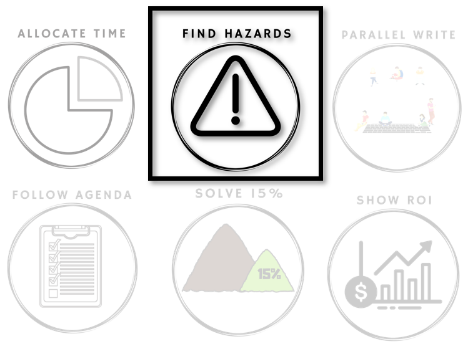 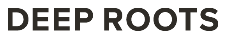 How do we respond 
when there is an issue?
Beginning of Week: ExperimentThroughout the week you will encounter issues you would like to avoid. Examples will include:Bug foundWasting timeWaiting
Each time you find a bug, look for the three symptoms on the tracking image below and mark which one(s) appeared.

At the end of the week, you will look for patterns in your team's symptoms.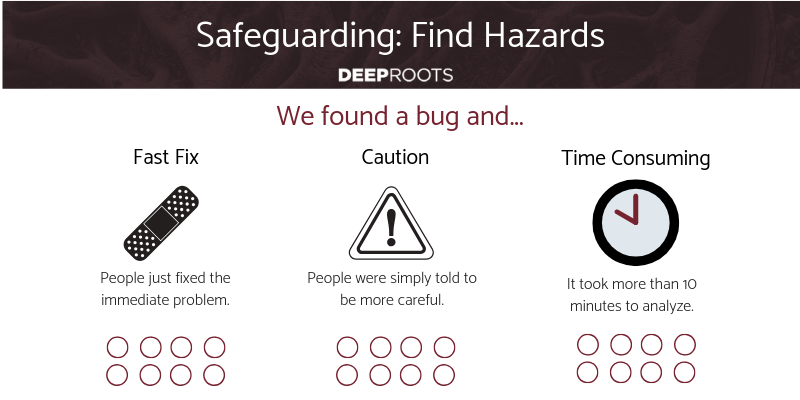 End of Week: Reflect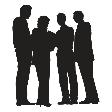 Daily Stand-Up QuestionsWhat is a time yesterday you had to be careful?
Weekly Retrospective Questions
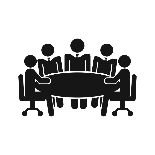 This is intended to take a full 60 minute retrospective meeting.Sticky list all the things that went wrong this week.List all the contributing factors (hazards).Cluster according to why they aren’t solved.Ask which cluster hurts most in order to fix.